　溶接部◇活動の目標や方針は？◇活動の目標や方針は？　溶接部地域の人々、地球環境、エネルギー問題に配慮した生活に役立つアイデア作品に関する「ものづくり」やフラワースタンドの製作、高校生溶接技術競技会、競技用ロボットの部品製作を通して、チームワークの大切さや個人の技術・技能（溶接や旋盤等）の鍛錬を行う場です。地域の人々、地球環境、エネルギー問題に配慮した生活に役立つアイデア作品に関する「ものづくり」やフラワースタンドの製作、高校生溶接技術競技会、競技用ロボットの部品製作を通して、チームワークの大切さや個人の技術・技能（溶接や旋盤等）の鍛錬を行う場です。　溶接部◇どのような大会やコンテストがありますか？◇どのような大会やコンテストがありますか？　溶接部全国高等学校ロボット競技会、四国地区高校生溶接技術競技会パテントコンテスト、デザインパテントコンテスト、高校生アイデア技術コンテストなど全国高等学校ロボット競技会、四国地区高校生溶接技術競技会パテントコンテスト、デザインパテントコンテスト、高校生アイデア技術コンテストなど◆主な活動内容◆・多高祭での「フラワースタンド」などの製作。・地域の人々、地球環境、エネルギー問題に配慮した生活に役立つアイデア作品の製作。・溶接、旋盤、電子回路、プログラミングの技術・技能の鍛錬。◆主な活動結果◆（令和４年度）・デザインパテントコンテストに２作品出展。・本年度は、ロボットの部品製作を溶接部員が行い、３年機械科の課題研究班に提供し、第30回全国高等学校ロボット競技大会に出場した。結果は３２位。（青森県）（令和５年度）・デザインパテントコンテストに５作品出展し、作品名「フラワースタンド」が入賞した。・四国地区高校生溶接技術競技会に参加。炭酸ガスアーク溶接部門　団体3位被覆アーク溶接部門　　　個人４位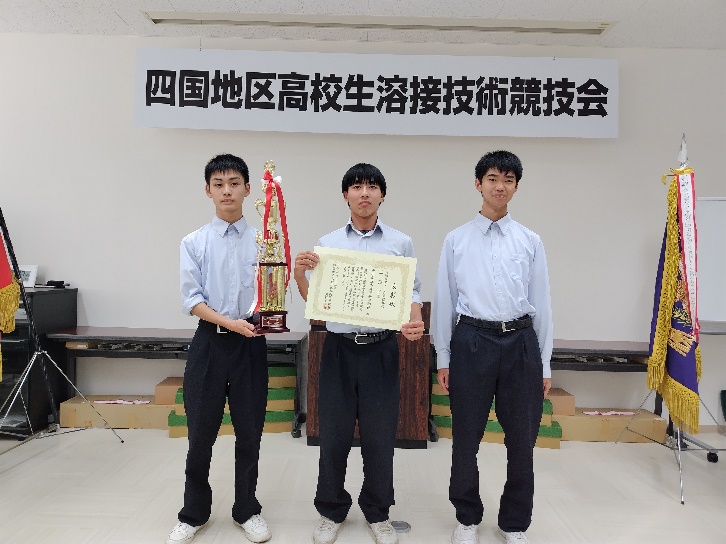 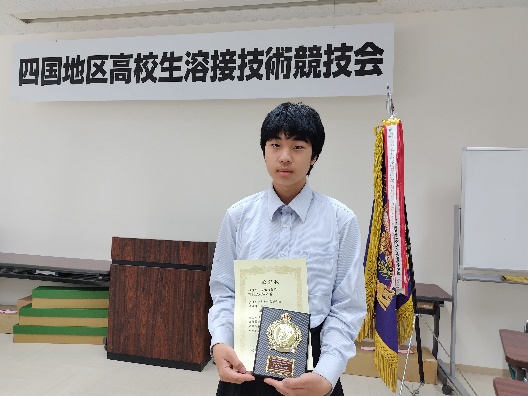 ◆主な活動内容◆・多高祭での「フラワースタンド」などの製作。・地域の人々、地球環境、エネルギー問題に配慮した生活に役立つアイデア作品の製作。・溶接、旋盤、電子回路、プログラミングの技術・技能の鍛錬。◆主な活動結果◆（令和４年度）・デザインパテントコンテストに２作品出展。・本年度は、ロボットの部品製作を溶接部員が行い、３年機械科の課題研究班に提供し、第30回全国高等学校ロボット競技大会に出場した。結果は３２位。（青森県）（令和５年度）・デザインパテントコンテストに５作品出展し、作品名「フラワースタンド」が入賞した。・四国地区高校生溶接技術競技会に参加。炭酸ガスアーク溶接部門　団体3位被覆アーク溶接部門　　　個人４位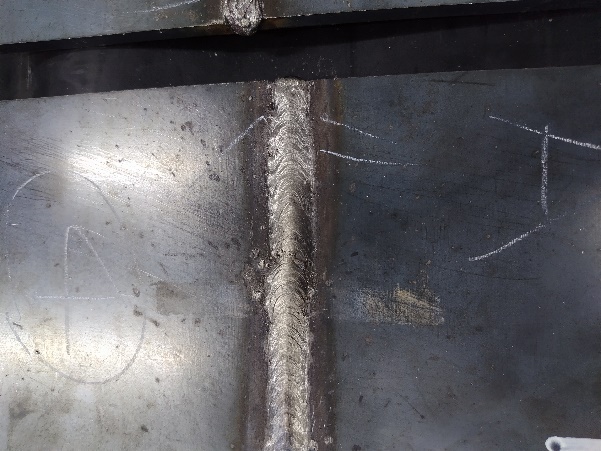 被覆アーク溶接部個人4位の作品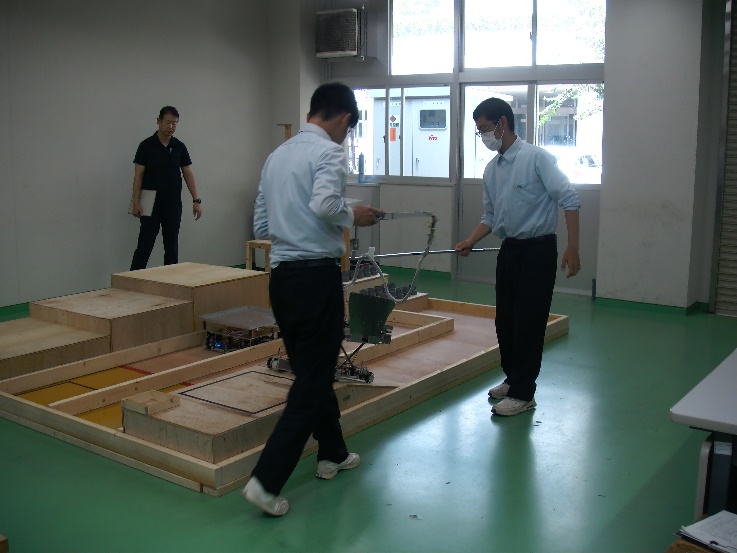 令和５年度　全国高等学校ロボット競技大会香川県予選会本年度は、３年機械科の課題研究班が出場し優勝した。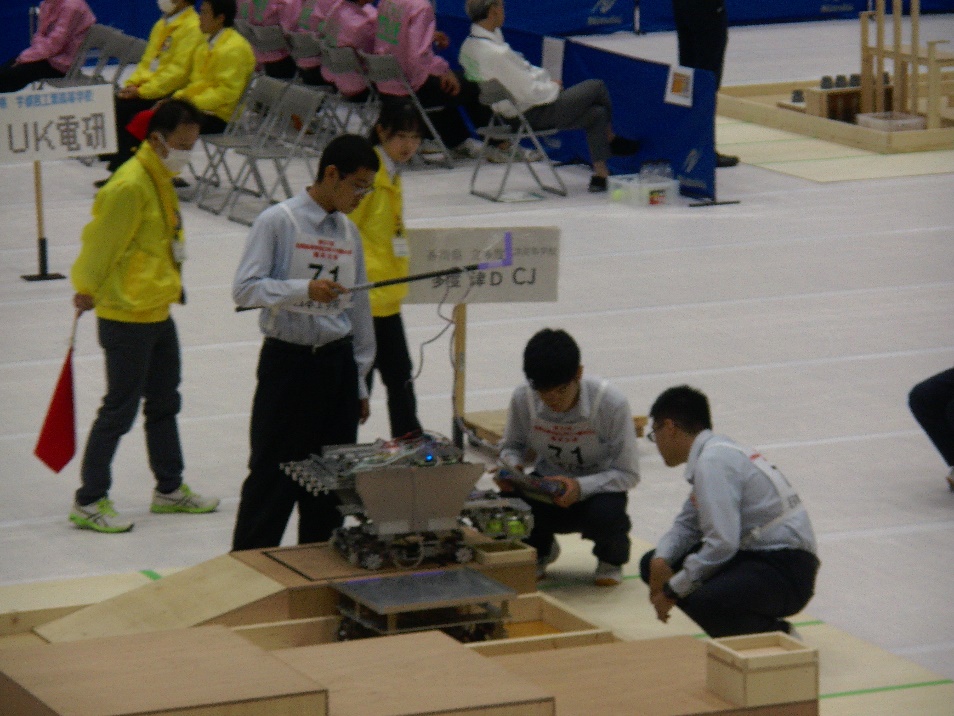 第３１回全国高等学校ロボット競技大会（福井大会）